РЕГИСТЪР НА АКАДЕМИЧНИТЕ НАСТАВНИЦИИ ОТГОВОРНИЦИТЕ-СТУДЕНТИ 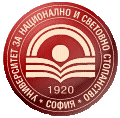 УНИВЕРСИТЕТ ЗА НАЦИОНАЛНО И СВЕТОВНО СТОПАНСТВООКС „МАГИСТЪР“ РОСПЕЦИАЛНОСТ Дигитални маркетингови стратегииОКС „МАГИСТЪР“ РОСПЕЦИАЛНОСТ Дигитални маркетингови стратегииОКС „МАГИСТЪР“ РОСПЕЦИАЛНОСТ Дигитални маркетингови стратегииОКС „МАГИСТЪР“ РОСПЕЦИАЛНОСТ Дигитални маркетингови стратегииАКАДЕМИЧЕН НАСТАВНИКДАННИ ЗА КОНТАКТОТГОВОРНИК-СТУДЕНТДАННИ ЗА КОНТАКТпроф. д-р Христо Катранджиевгл.ас. д-р Митко Хитовkatrandjiev@unwe.bg(02) 8195 378mhitov@unwe.bg(02) 8195 268Мария Спасоваmspasova_2221178@unwe.bg0897493181